YUVARAJ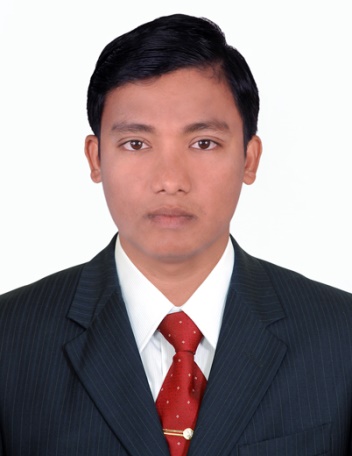 To be an asset to the organization that I am a part of causative towards its progress and all the while honing up my skills to enable me face sterner challenges in future.E-mail: yuvaraj-393526@2freemail.com Qualification:B.E                           (Electrical & Electronics Engineering)Position applied: Electrical EngineerPersonal Data:-Date of Birth:31/07/1989Sex	:MaleNationality	: NepalLanguages	: English, Hindi,	Tamil, NepaliOverall 5years’ experience in Electrical Maintenance & Servicing, Handing over and has good exposure to different types of Projects.4 years in India and 9Months in Qatar.Have good knowledge of MS Office application Positive minded, responsible, result-oriented and have the capacity to learn quickly.Can handle multiple tasks effectively and very much flexible.A disciplined & dedicated hard worker with a sincere approach for quality work &Safety.Calm & maintains a positive attitude towards work even when under pressure.X Standard, Jaycees Matriculation Higher Secondary School, TN.Board - Matriculation, Secured: 64%Diploma (EEE),Kongu Polytechnic College TN.Dote, Secured:72.58%Bachelor of Engineering (EEE), SuryaEngineering College, TN.University - Anna University, Secured: 6.58 CGPA Dying Industries Electrical Maintenance - Trained in deducing Motor Fault and Clearance in Senthur Knit Process Private Limited, Tamil NaduLarge scale Micro Oven Installation & Maintenance in CS AerothermPvtLtd,BangaloreServicing And Maintaining Wind Power Plant, in NU POWER Renewables Pvt  Ltd, MaharashtraElectrical work in Metro Project UnderINELTCompany,QATARProject: Dying UnitDesignation: Electrical Supervisor, Maintenance DepartmentResponsibilities:Ensure Implementation of the Project Management Requirements on the Project.Dying Machine Maintenance and Solve Problem/Faults as Quick as Possible to Maintain the ProductivityProject: Oven Installation Maintenance.Designation: Service Supervisor - ElectricalResponsibilities:Workedas In-charge of Oven Installation in sites at south Indian Region.Responsible for planning, monitoring and suggesting control for all the resources Meeting and coordinating with clients to fulfill projects requirements.Prepare monthly/weekly reports in terms of progress of different activities at site.Certification of bills from subcontractors including material reconciliation.Proper Inspection & checking of Installation and give approval.Projects name:	Wind Power Generation at Jath MaharashtraDesignation: Assist. Service Engineer - ElectricalResponsibilities:Worked as Maintenance Engineer In-chargefor wind power plant.Responsiblefor monthly & daily planning, monitoring and suggesting control for the resources.Meeting and coordinating with Sub-contractors to fulfill project requirements.Prepare monthly/weekly target & reports in terms of requirement & Progress at site.Projects name: 	Metro Project.Qatar.Designation: Junior Electrical EngineerResponsibilities:Carried out Electrical Panel Board Wiring at Metro StationsEnsure that all tasks assigned are completed as planned, and as per on scheduleFollowing and maintaining 100% safety in worksI solemnly affirm that the above-furnished particulars are true to the best of my knowledge and belief.Date:Place: Dubai 	